**1. What factors led to the spread of Islam in the Post-Classical Era? **2. What are the Five Pillars? List them below. **3. Define an Islamic Caliphate. Directions: Using the images below, please answer the questions.What type of resources would be necessary to create and organize a city such as the one seen in the map? For example, in order to create the advanced urban planning of Mohenjo-Daro in the Ancient Era, there needed to be a strong leader, access to natural resources, and specialized laborThe image on the right was taken on July 15th, 2019, in a shopping district in Western Baghdad. What do you know about Baghdad in our current times? 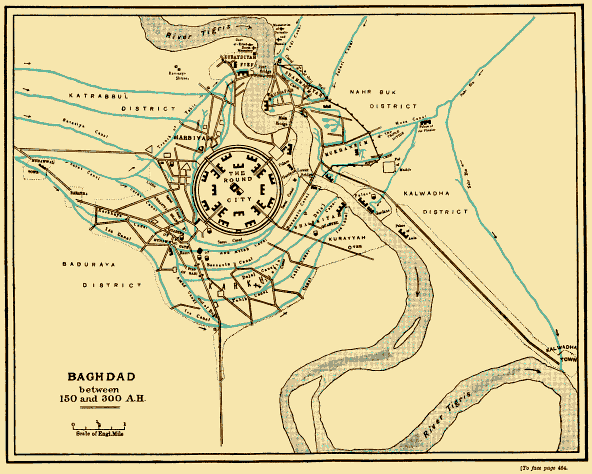 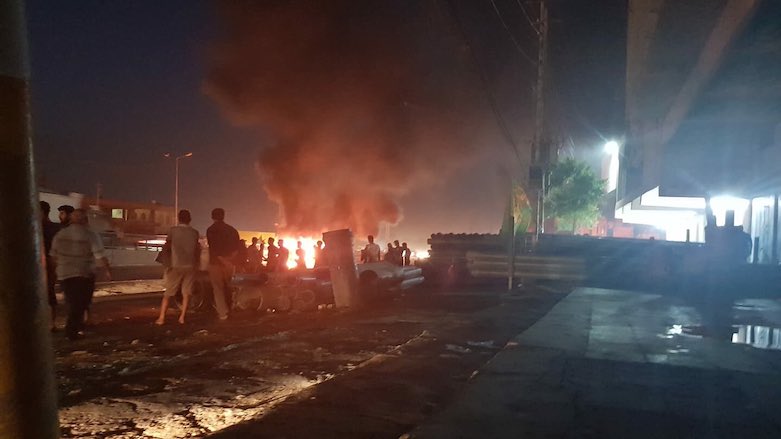 Document AnalysisPrompt: How did the city of Baghdad usher in the Islamic Golden Age?Scope: Topic: HTS:Re-Written Question:  Document 1Source: The Abbasids’ House of Wisdom in Baghdad by Subhi Al-Azzawi The Caliph Haroun Al-Rasheed (who reigned for 23 years from 786-809 CE) built a magnificent Scientific Academy in which was housed a huge bookstore containing manuscripts and books about various subjects in the arts and the sciences and in different languages. In this Academy, translators, scientists, scribes, authors, men of letters, writers, authors, copyists and others used to meet every day for translation, reading, writing, scribing, discourse, dialogue and discussion. Many manuscripts and books in various scientific subjects and philosophical concepts and ideas, and in different languages were translated there. The languages which were spoken, read and written there were Arabic, Farsi, Hebrew, Aramaic, Syriac, Greek and Latin; also occasionally Sanskrit, which was used to translate the old Indian manuscripts in astronomy and mathematics. In addition to the Library of the House of Wisdom, there were many other Baghdadi Libraries attached to the many Faith Schools, each containing thousands of books and manuscripts. There were also private individual libraries, which were not open to the general public, but were available to scientists, philosophers, researchers and writers. Significance: How did the city of Baghdad usher in the “Islamic Golden Age”?Document 2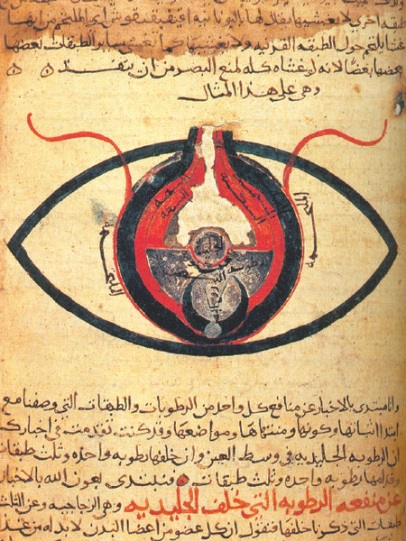 Source: The eye, according to Hunain ibn Ishaq, a scholar, physician, and scientist of the Abbasid Empire. This depiction of the eye is the first to note that the human eye has multiple layers, with notes including where light enters and exits the eye. From a medical journal dated circa 1200. Significance: How did the city of Baghdad usher in the “Islamic Golden Age”?Document 3Document 4Document 5Source: The mihrab [2] of a mosque in Baghdad, Abbasid EmpireDuring this golden age [under the Abbasid], a distinctive style emerged and new techniques were developed that spread throughout the Muslim realm and greatly influenced Islamic art and architecture. A new way of carving surfaces, the so-called beveled style, as well as a repetition of abstract geometric forms, later to be known to the West as “arabesque,” was widely used as wall decoration and other media.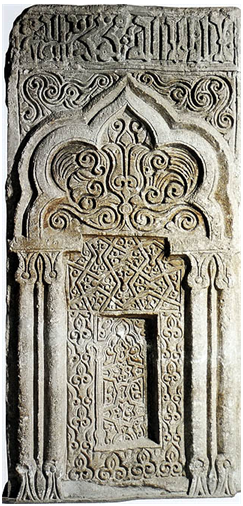 [2] Mihrab- a semicircular niche in the wall of a mosque that indicates the direction of Mecca and hence the direction that Muslims should face when prayingSignificance: How did the city of Baghdad usher in the “Islamic Golden Age”?Exit TicketDirections: Answer parts A and B.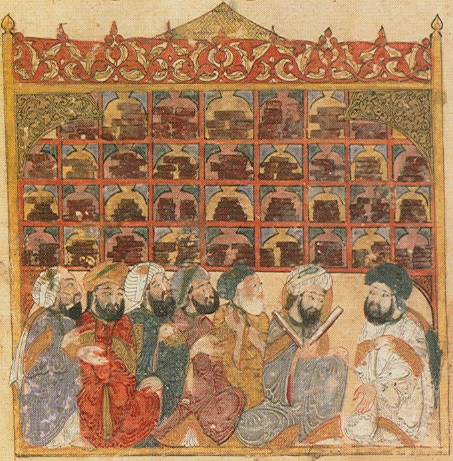 Source: Depiction of the House of Wisdom- Baghdad circa 800 CEIdentify and explain two historical claims about the Abbasid Caliphate that are supported by this image.Explain one limitation of the  image as a source of information about the Abbasid Caliphate._____________________________________________________________________________________________________________________________________________________________________________________________________________________________________________________________________________________________________________________________________________________________________________________________________________________________________________________________________________________________________________________________________________________________________________________________________________________________________________________________________________________________________________________________________________________________________________________________________________________________________________________________________________________________________________________________________________________________________________________________________________________________________________________________________________________________________________________________________________________________________________________________________________________________________________________________________________________________________________________________________________________________________________________________________________________________________________________________________________________________________________________________________________________________________________________________________________________________________________________________________________________________________________________________________________________________________________________________________________________________________________________________________________________________________________________________________________________________________________________________________________________________________________________________________________________________________________________________________________________________________________________________________________________________________________________________________________________________________________________________________________________________________________________________________________________________________________________________________________________________________________________________________________________________________________________________________________________________________________________________________________________________________________________________________________________________________________________________________________________________________________________________________________________________________________________________________________________________________________________________________________________________________________________________________________________________________________________________________________________________________________________________________________________________________________________________________________________________________________________________________________________________________________________________________________________________________________________________________________________________________________________________________________________________________________________________________________________________________________________________________________________________________________________________________________________________________________________________________________________________________________HomeworkDirections: Please read and annotate the reading below by Robert Strayer. Then, answer the questions that follow in complete sentences.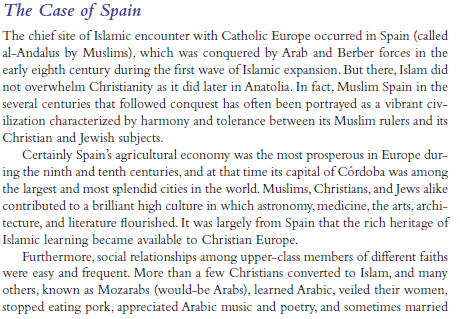 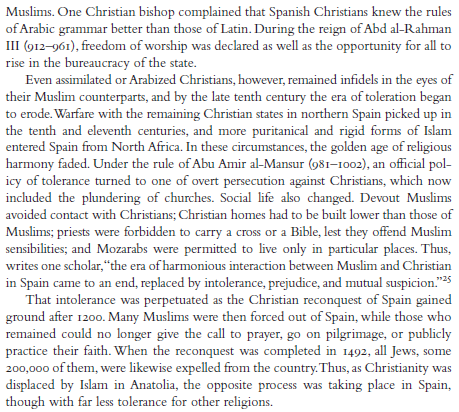 **1. What AP Region is Al-Andalus in?**2. What contributions did Muslims make in Al-Andalus?**3. Describe the relationships between Christians, Muslims, and Christians in Al-Andalus. What explains the nature of this relationship?*4. How were Christians and Jews treated in Al-Andalus?5. What was the end result of this treatment of Christians and Jews?Welcome to Class! Do Now Please!Questions/Concerns: